INSTITUTO BRASILEIRO DE ASSISTÊNCIA E PESQUISA EM OFTALMOLOGIA – IBAP OFTALMOLOGIAHOSPITAL DIA DE ALTA COMPLEXIDADE COM CONVÊNIO SUS DO MUNICÍPIO DE NITEROI PROGRAMA DE FELLOWSHIP EM RETINA & VÍTREO CLÍNICO E CIRURGICO 2024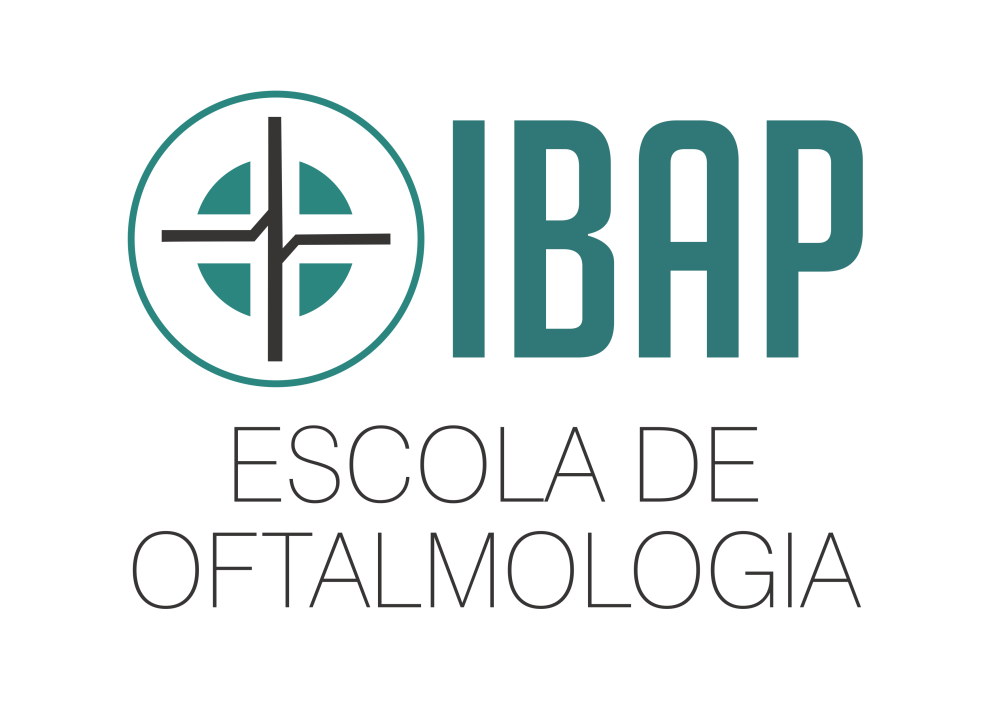 PROGRAMA FELLOWSHIPEMRETINA & VÍTREOEDITAL 2024Programa em Parceria com a Sociedade Brasileira de Retina e Vítreo - SBRVO INSTITUTO BRASILEIRO DE ASSISTÊNCIA E PESQUISA – IBAP OFTALMOLOGIA é uma entidade de Utilidade Pública Federal, estabelecida na cidade de Niterói/RJ desde 07/05/1983, conveniada à REDE ESTADUAL através do SUS/Niterói (Sistema Único de Saúde), atendendo à Cidade de Niterói e à 32 (trinta e dois) Municípios circunvizinhos pactuados e dois outros Municípios, Itaguaí e Quissamã.1. Presidente do INSTITUTO BRASILEIRO DE ASSISTÊNCIA E PESQUISA EM OFTALMOLOGIA – IBAP OFTALMOLOGIADr. Luiz Carlos Pegado2. Coordenador da Comissão de Residência Médica do IBAP OFTALMOLOGIADr. Rodrigo Schwartz Pegado 3. Supervisor do Programa de Ensino em Oftalmologia Dr. Daniel Schwartz Pegado 4. Preceptor do IBAP OFTALMOLOGIA Dr. Andrew Alves Marinho5. Coordenadores do Programa de Fellow de Retina & Vítreo do IBAP OFTALMOLOGIADr. Rodrigo Schwartz PegadoDr. Gabriel Lopes Coelho  Sumário:1 - Regras Gerais........................................................................................ 042 - Inscrições ............................................................................................. 053 – Pagamento da Inscrição ...................................................................... 054 – Seleção ................................................................................................ 065 - Matricula e Início do Programa ...........................................................  06     5.2 - Investimento................................................................................. 096 - Calendário do Processo Seletivo .........................................................  097 - Disposição Geral ..................................................................................  098 - Ficha de Inscrição ................................................................................. 119 - Estatuto do IBAP ..................................................................................  1210 - Bibliografia ........................................................................................  1411 - Informações ....................................................................................... 15O Instituto oferece o Programa de estágio médico não remunerado no modelo “Fellowship” na área de RETINA CLÍNICA E CIRURGICA a todos os médicos com formação oftalmológica pela Comissão Nacional de Residência Médica - CNRM/MEC, Cursos credenciados pelo Conselho Brasileiro de Oftalmologia – CBO ou ter feito Pós-graduação lato sensu com comprovação de no mínimo de 3 anos de formação e que tenham o Titulo de Especialista pelo CBO - RQE (Exceção ao candidatos CNRM - MEC) . O Instituto reserva o direito de oferta de bolsa de estudo por períodos e atividades especificas, a qualquer momento, segundo cumprimento de normas estabelecidas pela Comissão de Ensino, durante o período do “Fellowship”, a serem ofertadas em documento especifico. A dedicação exclusiva aos atendimentos é de Segunda a Sexta, horário de 8:00 às 17:00h e aos sábados no horário de 07:00 as 19:00 , nas unidades designadas pela Comissão de Ensino do IBAP Oftalmologia em Niterói, Icaraí, Caxias e/ou outras unidades de acordo com escala a ser organizada pela Comissão de Ensino.O programa de treinamento terá duração de 24 (vinte e quatro) meses com avaliações trimestrais. Haverá renovação do estágio, de acordo com o desempenho e avaliação a cada 3 (três) meses. Caso o desempenho seja insuficiente, o aluno poderá ser dispensado do estágio, a qualquer momento, durante o decorrer de suas atividades, de acordo com as regras do Estatuto em anexo.O concurso destina-se à seleção de candidatos:4 (Quatro) vagas para o Programa de Treinamento Fellowship em Retina Clínica e Cirúrgica. Programa com duração de 2 (dois) anos. Extensivos para Retina Cirúrgica no 2º ano após avaliação do ano anterior.1 – INSCRIÇÕES1.1 – A inscrição para o processo seletivo será realizada no período de 01/11/2024 a 16/02/2024 digitalizadas para os seguintes e-mails: secretaria@ibap.org.br.1.2 – Só serão aceitas as inscrições enviadas corretamente e dentro do prazo (até o dia 16/02/24 – Sexta-feira). Não serão aceitas fotografias da documentação feitas de celular e sim por meio de digitalização (scanner) do original.2 – DOCUMENTOS - Ficha de inscrição devidamente preenchida em letra de forma (anexo 1)- Currículo vitae completo ou Lattes- Cópia da Identidade- Cópia do CRM- Cópia do CPF- Cópia do Comprovante de residência- Cópia do Diploma de Medicina registrado na forma da lei (frente e verso)- Cópia do Certificado do Curso credenciado pelo CBO, Diploma de Residência Médica em Oftalmologia pelo MEC ou Certificado de Curso de Pós-Graduação. (frente e verso)- Cópia do Título de Especialista pelo CBO (frente e verso)- Comprovante de depósito ou transferência do valor da inscrição (item 3.1)- Carta de apresentação do serviço de oftalmologia de sua formação3 – PAGAMENTO DA INSCRIÇÃO3.1 – Depósito ou transferência para:INSTITUTO BRASILEIRO DE ASSISTÊNCIA E PESQUISA CNPJ: 27.774.561/0001-02 (Chave Pix)Banco: ItaúAgência: 0059Conta corrente: 80329-6Valor da inscrição: R$ 500,00 (quinhentos reais)(Enviar digitalizado o comprovante de pagamento com os demais documentos)4 – SELEÇÃO4.1 – Das provas:a) Prova - 19/02/2024 às 13:30h com 20 (vinte) questões e terá duração de 2h (duas horas). (Esta prova possuí peso de 60% (sessenta por cento) na avaliação total).b) Entrevista - 19/02/2024 às 16:30: com um médico retinólogo avaliador, avaliação de currículo e entrevista com psicólogo habilitado que será realizado no Auditório do IBAP: Av. Ernani do Amaral Peixoto, 36 2º andar – Centro – Niterói (Análise Curricular e Entrevista individual – possui peso de 40% (quarenta por cento) na avaliação total). OBS: Na prova objetiva os 3 (três) últimos participantes só poderão sair do local da prova juntos e somente após o término pelo último candidato, e dentro do horário estipulado.4.2 – O resultado será divulgado no site do IBAP no dia 21/02/2024 a partir das 12h por ordem de classificação.5 – MATRÍCULA E INÍCIO DO PROGRAMA5.1 – O candidato deverá comparecer a secretaria acadêmica do IBAP no dia 23/02/2024, 2ª feira às 8h com as seguintes documentações autenticadas:- Cópia da Carteira de Identidade- Cópia do CPF- Cópia da Carteira do CRM/RJ (caso o CRM seja de outro estado, o candidato terá uma semana para regularizar sua transferência junto ao CREMERJ e acompanhará as atividades como observador até que o processo seja concluído e estar devidamente regularizado)- Cópia do diploma de medicina (frente e verso)- Cópia do título de especialista ou diploma do CNRM- Cópia do certificado de reservista (candidato sexo masculino)- Cópia do comprovante de residência (atual)- Cópia do cartão do PIS- 2 (duas) fotos 3 x 4 atual- Carta de recomendação para estágio de formação Acrescentar no ato da matrícula:Apresentação de declaração de próprio punho declarando: estar ciente e em concordância da dedicação exclusiva, de acordo com o cronograma do Instituto Brasileiro de Assistência e Pesquisa em Oftalmologia e que o mesmo se encontra ciente do Edital e Estatuto do IBAP Oftalmologia. Nesta declaração o candidato declara estar ciente e em concordância da dedicação exclusiva, da ciência e em concordância que fará atendimentos de consultas, exames e cirurgias não remuneradas, por se tratarem, estes atendimentos, de parte integrante do Ensino em Oftalmologia. Esses atendimentos podem ocorrer nas instalações da instituição ou em locais designados pela comissão de ensino.Estes atendimentos em oftalmologia serão designados em número, forma ou tipo pela Comissão de Ensino e dependentes da demanda. A Declaração de ciência e concordância é imprescindível na submissão do aluno para a atividade de treinamento.  Apresentação de declaração de próprio punho declarando: estar ciente e em concordância da responsabilidade de zelar pelo uso e responsabilizar-se pelos danos aos materiais sob sua responsabilidade, indenizando ao IBAP Oftalmologia quando configurado e confirmado mau uso ou uso inadequado.Apresentação de declaração de próprio punho declarando: estar ciente e em concordância do código de ética do Instituto e das sanções éticas quando incorrer em erros de compromissos de uso formal de uniforme, escala de horário, responsabilidade profissional, respeito aos colegas e funcionários. Apresentação de declaração de próprio punho declarando: estar ciente e em concordância que todas imagens, documentos e informações obtidas dentro da Instituição (IBAP) ou em outras unidades designadas ou conveniadas serão sigilosas e quando submetidas à trabalhos científicos, as mesmas devem seguir as normas da comissão de ética médica, ter orientação e participação de um Staff do Instituto (IBAP) e conter o nome do Instituto como local provedor. Apresentação de declaração de próprio punho declarando: estar ciente e em concordância que todos os trabalhos de campo realizados pelo Instituto (IBAP) fazem parte da formação acadêmica e que tais atendimentos por consultas, exames ou cirurgias não serão remuneradas por se tratarem, estes atendimentos, de parte integrante do Ensino em Oftalmologia.Apresentação de declaração de próprio punho declarando: estar ciente e em concordância que o programa de treinamento terá duração de 12 (doze) meses, com reavaliações trimestrais. Haverá renovação do estágio, de acordo com o desempenho e avaliação a cada 3 (três) meses. Caso o desempenho seja insuficiente, o aluno poderá ser dispensado do estágio, a qualquer momento, durante o decorrer de suas atividades, de acordo com as regras do Estatuto anexo.Apresentação de declaração de próprio punho declarando: estar ciente e em concordância que estará participando de um ambiente de ensino com colegas menos graduados e que será escalado e solicitado a dar orientações aos mesmos como parte integrante do aprendizado na relação: ensinar é aprender. Apresentação de declaração de próprio punho declarando: estar ciente e em concordância que movimento clínico e cirúrgico depende de variáveis inerentes a administração da Instituição como desempenho pessoal, escala de progressão avaliado pela comissão de ensino ou teto e manutenção de contratos junto ao Sistema Único de Saúde e/ou outros convênios.   Apresentação de declaração de próprio punho declarando: estar ciente e em concordância da elaboração do prontuário médico completo dos pacientes sob seus cuidados, revisando-o por ocasião da alta, e assistir aos doentes que necessitam de atendimentos eletivos ou de urgência.Apresentação de declaração de próprio punho declarando: estar ciente e em concordância que o uso de materiais e medicamentos da unidade devem ser racionais, são da unidade local de uso, e que são gerenciados e normatizados pela farmacêutica.As declarações são imprescindíveis na submissão do aluno para a atividade de treinamento e deverão ser encaminhadas cada uma em folhas distintas. Não serão permitidas declarações resumidas em uma folha somente.5.2 - INVESTIMENTOA mensalidade do PROGRAMA FELLOWSHIP EM RETINA CLINICA E CIRURGICA será no valor de R$ 1.250,00 (Um mil duzentos e cinquenta reais), pago mensalmente para o IBAP que fica na Av. Amaral Peixoto, 36 2 andar - Centro – Niteroi – RJ CEP 20021.060 - VIA BOLETO BANCÁRIO.6 – CALENDÁRIO CALENDÁRIO FELLOW DE RETINA7 - Disposição Geral1 - O edital trata-se de um processo de retina clínica com possibilidade cirúrgica após uma nova avaliação do candidato em 12 meses. 2 - Todos os documentos especificados para Análise curricular devem ser comprovados com documentos autenticados em cartório, excetuando-se certificados com assinatura digital e cópias de publicações em revista indexadas ou de capítulos de livro publicados. Recomendar- se não entregar documentos originais.3 - O candidato aprovado compromete-se a manter seu endereço atualizado, informando eventual alteração dele por meio de correspondência dirigida ao INSTITUTO BRASILEIRO DE ASSISTÊNCIA E PESQUISA, sendo de sua inteira responsabilidade os prejuízos decorrentes da não atualização do endereço.4 - Será cancelada a matrícula do candidato que deixar de apresentar, no Instituto Brasileiro de Assistência e Pesquisa, o documento comprobatório do Título de Especialista em Oftalmologia pelo CBO/MEC, sendo convocado para a vaga o candidato subsequente na ordem de classificação do Processo Seletivo. A comissão definirá a data limite para essa apresentação.3 - Não havendo o preenchimento das vagas, poderá ser realizado outro processo de seleção, a critério do Instituto Brasileiro de Assistência e Pesquisa.4 - Não haverá vínculo empregatício entre o Instituto Brasileiro de Assistência e Pesquisa e o médico ou oftalmologista especializando.5 - O Hospital do Olho de Caxias, um dos serviços práticos conveniados com o IBAP, oferece bolsa de estudos para o aluno, enquanto permanecer a parceria com o IBAP.ANEXO IFELLOW DE RETINA CLINICA e CIRURGICO - 2024Nome: Endereço:Bairro:                                                                          Cidade:Estado:                                                                         CEP:Data de Nascimento                                          Naturalidade (cidade e estado)Estado Civil:                                                                 CPF:Título de eleitor:                                  Zona:            Seção:         PIS/PASEP:RG:                                                                      Órgão Expedidor:                 Emissão:Filiação: Tel. Fixo:                                                                       Tel. Celular:E-mail: Faculdade / Universidade:                                                           Mês e Ano da Formatura:Serviço de Formação Oftalmológica:                                                      Período:____________________________, ______ de _________________________ de 202_Assinatura do candidato:________________________________________________________AVª ERNANI DO AMARAL PEIXOTO N° 36 SALA 202 – CENTRO – NITERÓI/RJTELEFONE: (21) 99624-1090 -  E-MAIL: secretaria@ibap.org.brPROGRAMA FELLOWSHIPEMRETINA & VÍTREOEDITAL 20248 - Estatuto1 – O programa de estágio médico não remunerado no modelo “Fellowship” na área de RETINA terá a duração de 24 (Vinte e quatro) meses, (Fellowship Clínico e cirúrgico) de acordo com desempenho, com a participação em todos os programas e evento do serviço, inclusive quando for programado aos sábados.Durante o programa, o aluno desenvolverá atividades clínicas e científicas de acordo com a determinação do coordenador de ensino, com o objetivo de desenvolver habilidades na área de treinamento pretendida.1.1 - O candidato declara estar ciente da dedicação exclusiva, da ciência que fará atendimentos de consultas, exames e cirurgias não remuneradas, por se tratarem, estes atendimentos, de parte integrante do Ensino. Estes atendimentos serão designados em número, forma ou tipo pela Comissão de Ensino. 2 - Dos deveres do aluno2.1 - Apresentar-se ao estágio de Segunda a Sexta, horário de 8:00 às 17:00h e aos sábados no horário de 07:00 as 19:00 devidamente vestido e com uso de jaleco branco fechado e com identificação;2.2 - Estar presente nas sessões científicas, junto ao ambulatório ou no setor de treinamento, participar ativamente no processo de triagem e avaliação clínica do paciente;2.3 - Demonstrar boa relação médico/paciente e com colegas de trabalho;2.4 - Cumprir o horário de atendimento retirando-se do setor ou do ambulatório somente quando suas atividades estiverem concluídas, e nenhum staff requisitar seus préstimos;2.5 - O aluno participará de atendimentos em outras unidades da instituição, atividades sociais, mutirões e palestras à comunidade sempre que programado;2.6 - O aluno deve notificar aos coordenadores qualquer irregularidade constatada na área de treinamento;2.7 - O aluno deverá comunicar sua ausência com 10 (dez) dias de antecedência mediante pedido formal por escrito.2.8 - Falta por doença deverá ser comprovada por meio de atestado médico.    2.8.1 - Se a causa da doença for oftalmológica, o aluno deverá comparecer ao serviço e se apresentar a um staff para que seja avaliado e dispensado se for o caso.      2.9 – Cumprir o Regulamento Interno e Código de Ética do IBAP Oftalmologia.3 - O aluno será avaliado periodicamente de acordo com os seguintes critérios: - Avaliações escritas, de conduta e comportamental trimestrais; - Assiduidade no ambulatório ou setor da sua área de treinamento; - Trabalhos apresentados no serviço, simpósios e congressos;4 - Dos direitos do aluno4.1 - Receber certificação para acréscimo curricular de todas as atividades cientifica ou campanhas institucionais que participar;4.2 - O programa de treinamento fellowship não prevê remuneração ou bolsa de estudo; O Instituto reserva o direito de oferta de bolsa de estudo por períodos e atividades especificas, a qualquer momento, segundo cumprimento de normas estabelecidas pela Comissão de Ensino, durante o período do “Fellowship”, a serem ofertadas em documento especifico. 4.3 - O aluno terá direito à licença para participar de 1 (um) congresso ou simpósio da área de sua área específica, sendo 1 (um) por ano e 1 (um) congresso de oftalmologia geral por ano, desde que comprovado a inscrição e trabalho para apresentação ou pôster.4.4 – Receber a certificação do estágio após aprovação por parte da comissão de ensino, tendo cumprido com as atividades de ensino e entregue a Monografia de Conclusão.BIBLIOGRAFIAS PARA A PROVA9 -Bibliografiaa. E-book e EAD da SBRV (www.sbrv.org);b. Ryan’s Retina Book (ANDREW P. SCHACHAT), 6a. edição (2018);c. Gass’ Atlas of Macular Diseases (Anita Agarwal), 5a. edição (2012);d. The Retinal Atlas (Lawrence Yannuzzi), 2a. edição (2016);e. AAO Basic Clinical and Science Course, section 12, Retina, edição 2017- 2018;f. CBO - Série Oftalmologia Brasileira, 3a. edição (Livro de Retina)g. Relação dos artigos incluídos:  1 - Gross JG, Glassman AR, Liu D, Sun JK, Antoszyk AN, Baker CW, Bressler NM, Elman MJ, Ferris FL, Gardner TW, Jampol LM, Martic DF, Melia M, Stockdale CR, Beck RW, Diabetic Retinopathy Clinical Research Network. Five-year outcomes of panretinal photocoagulation vs intravitreous ranibizumab for proliferative diabetic retinopathy: A randomized clinical trial. JAMA Ophthalmol. 2018 Oct 1;136(10):1138-1148;2 - Sharma A, Parachuri N, Kumar N, Romano MR, Parolini B, Ozdek S, Tawfik MA, Marashi A, Kuppermann BD, Nguyen QD. Myths and Truths of the association of retinal vascular  occlusion with COVID-19. Retina. 2021 Dec 3;3- Rahman N et al. Macular dystrophies: clinical and imaging features, molecular genetics and therapeutic options. Br J Ophthalmol 2020;104:451–460; 4- Saksens NTM et al. Macular dystrophies mimicking age-related macular degeneration. Prog Retin Eye Res 2014 Mar;39:23-57; 5- Gilmour, D. Familial exudative vitreoretinopathy and related retinopathies. Eye 29, 1–14 (2015);6- Spaide RF, Jaffe GJ, Sarraf D, Freund KB, Sadda SR, Staurenghi G, Waheed NK, Chakravarthy U, Rosenfeld PJ, Holz FG, Souied EH, Cohen SY, Querques G, Ohno-Matsui K, Boyer D, Gaudric A, Blodi B, Baumal CR, Li X, Coscas GJ, Brucker A, Singerman L, Luthert P, Schmitz-Valckenberg S, Schmidt-Erfurth U, Grossniklaus HE, Wilson DJ, Guymer R, Yannuzzi LA, Chew EY, Csaky K, Monés JM, Pauleikhoff D, Tadayoni R, Fujimoto J. Consensus Nomenclature for Reporting Neovascular Age-Related Macular Degeneration Data: Consensus on Neovascular Age-Related Macular Degeneration Nomenclature Study Duker JS, Kaiser PK, Binder S, de Smet MD, Gaudric A, Reichel E, Sadda SR, Sebag J,  Spaide RF, Stalmans P. The International Vitreomacular Traction Study Group classification of vitreomacular adhesion, traction, and macular hole. Ophthalmology. 2013 Dec;120(12):2611-2619; Group. Ophthalmology. 2020 May;127(5):616-636; 7- Sambhav K, Grover S, Chalam KV. The application of optical coherence tomography  angiography in retinal diseases. Surv Ophthalmol. 2017 Nov-Dec;62(6):838-866; 8- Lima LH, Cella W, Greenstein VC, Wang NK, Busuioc M, Smith RT, Yannuzzi LA, Tsang SH. Structural assessment of hyperautofluorescent ring in patients with retinitis pigmentosa. Retina. 2009 Jul-Aug;29(7):1025-31; 9- Factors predictive of growth and treatment of small choroidal melanoma: COMS Report No. 5. The Collaborative Ocular Melanoma Study Group. Arch Ophthalmol. 1997 Dec;115(12):1537-44; 10- Accuracy of diagnosis of choroidal melanomas in the Collaborative Ocular Melanoma Study. COMS report no. 1. Arch Ophthalmol. 1990 Sep;108(9):1268-73. doi: 10.1001/archopht.1990.01070110084030. Erratum in: Arch Ophthalmol 1990 Dec;108(12):1708.10 - InformaçõesE- mail: secretaria@ibap.org.br - Sr. André OliveiraLocalização da sede do IBAP pelo www.google.com.br/maps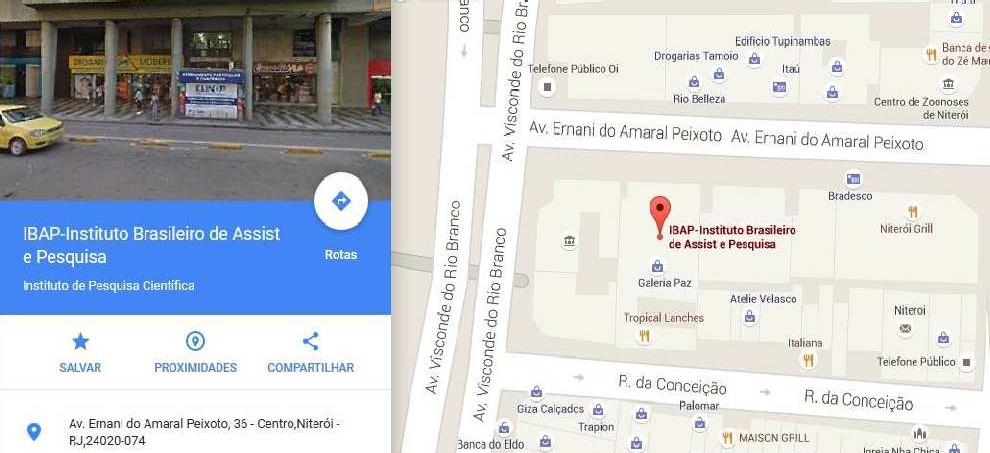 1 - INSCRIÇÕES01/11/2023 a 16/02/2024 as 18:002 - PROVA e ENTREVISTA19/02/2024 às 13:30h2.1 - RESULTADO21/02/2024 a partir das 12h no site3 - MATRÍCULA 23/02/2024 (2ª feira)INÍCIO DO PROGRAMA04/03/2024 as 08:00CRM: